ICS 67.080.20Bu tadil, TSE Gıda, Tarım ve Hayvancılık İhtisas Kurulu’na bağlı TK15 Gıda ve Ziraat Teknik Komitesi’nce hazırlanmış ve TSE Teknik Kurulu’nun ……. tarihli toplantısında kabul edilerek yayımına karar verilmiştir.Atıf yapılan standartlar listesinden aşağıdaki standartlar çıkartılmıştır.Atıf yapılan standartlar listesine aşağıdaki standartlar eklenmiştir.Madde 1.2.1.3 Mikrobiyoljik özellikler Çizelge 3 aşağıdaki şeklide değiştirilmiştir;Çizelge 3 - Dondurulmuş enginarın mikrobiyolojik özellikleriMadde 1.3 Özellik, muayene ve deney numaraları Çizelge 5 aşağıdaki şeklide değiştirilmiştir;Madde 2.3.1 “Hidroklorik asitte çözünmeyen kül tayini” aşağıdaki şekilde değiştirilmiştir (Tadil I’de yapılan değişkilik);2.3.1 %10’luk Hidroklorik asitte çöüznmeyen kül tayini%10’luk Hidroklorik asitte çözünmeyen kül tasyini, TS ISO 763'e göre yapılır. Sonucun Madde 1.2.1.2' ye uygun olup olmadığına bakılır.“Madde 2.3.4.1” maddesi başlığı ile birlikte aşağıdakii şekilde değiştirilmiştir;2.3.4.1 E. Coli O157 aranmasıE. coli O157 aranması TS EN ISO 16654'e göre yapılır ve sonucun Madde 1.2.1.3’e uyup uymadığına bakılır.“Madde 2.3.4.2” maddesi başlığı ve madde numrası ile birlikte aşağıdakii şekilde değiştirilmiştir;2.3.4.2 Listeria monocytogenes aranmasıListeria monocytogenes aranması TS EN ISO 11290-2'e göre yapılır ve sonucun Madde 1.2.1.3’e uyup uymadığına bakılır.“Madde 2.3.4.3 " maddesi başlığı ile birlikte aşağıdaki şekilde değiştirilmiştir;2.3.4.3 Salmonella spp. aranmasıSalmonella aranması, TS EN ISO 6579-1’e göre yapılır ve sonucun Madde 1.2.1.3’e uygun olup olmadığına bakılır.Madde 2.3.4.4, Madde 2.3.4.5 ve Madde 2.3.4.6 standart metinden çıkartılmıştır.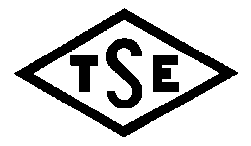 Sayfa 1/3BELGELENDİRME KRİTERİCERTIFICATION CRITERIATS 11242: 1994T1:Enginar -DondurulmuşFrozen artichokeTS NoTürkçe adıİngilizce adıTS 1128Meyve ve Sebze Mamulleri-Hidroklorik Asitte çözünnmeyen Kül TayiniFruit and Vegetable Products-Determination of Ash Insoluble in Hydrochloric AcidTS 5670Kerevit (Tatlı su istakozu) konservesi (Dondurulmuş)Canne craw fish (Frozen)TS 6063Mikrobiyoloji-Muhtemel Escherichia coli Sayımı  için  Genel Kurallar-En Muhtemel Sayı TekniğiMicrobiology-General Guidance for      Presumptive Escherichia coli-Most Probable Number TechniqueTS 6580Mikrobiyoloji-Maya ve Küf Sayımında Genel Kurallar- 25°Ctfa Koloni Sayım TekniğiMicrobiology-General Guidance for Enumeration of Yeasts and Moulds-Colony Count Technique at 25°CTS 6582Mikrobiyoloji- Staphylococcus aereus   Sayımı için Genel Kurallar-Koloni Sayım TekniğiMicrobiology-General Guidance for Enumeration of Staphylococcus aereus-Colony Count TechniqueTS 7438Mikrobiyoloji-Salmonella Aranmasında Genel KurallarMicrobiology-General Guidance on   Methods for the Detection of SalmonellaTS NoTürkçe adıİngilizce adıTS ISO 763Meyve ve sebze mamulleri- Hidroklorik asitte çözünmeyen kül tayiniCannedredbeanswithvegetableoil- Ready toserveTS EN ISO 6579-1*Besin zincirinin mikrobiyolojisi - Salmonella'nın tespiti, sayımı ve serotiplendirmesi için yatay yöntem - Bölüm 1: Salmonella spp.Microbiology of the food chain - Horizontal method for the detection, enumeration and serotyping of Salmonella - Part 1: Detection of Salmonella spp. (ISO 6579-1:2017)TS EN ISO 11290-2Gıda ve hayvan yemlerinin mikrobiyolojisi - Listeria monocytogenes'in aranması ve sayımı için yatay metot bölüm 2: Sayım metoduMicrobiology of food and animal feeding stuffs - Horizontal method for the detection and enumeration of Listeria monocytogenes - Part 2: Enumeration methodTS EN ISO 16654Gıda ve hayvan yemlerinin mikrobiyolojisi -Eschericha coli 0157'nin tespiti için yatay yöntemMicrobiology of food and animal feeding stuffs - Horizontal method for the detection of Escherichia coli O157MikroorganizmaNumune alma planı Numune alma planı LimitLimitMikroorganizmancmME. coli O 1575025 g veya mL’de bulunmamalı25 g veya mL’de bulunmamalıListeria monocytogenes5025 g veya mL’de bulunmamalı25 g veya mL’de bulunmamalıSalmonella 5025 g veya mL’de bulunmamalı25 g veya mL’de bulunmamalıNumune alma planında;n: Partiden bağımsız ve rastgele seçilen numune sayısı,c: m ve M arasında olmasına izin verilen azami numune sayısı (M değeri taşıyabilecek en fazla numune sayısı),m: (n-c) sayıdaki numunede bulunabilecek en fazla mikrobiyolojik değer,M: c sayıdaki numunenin bu değeri aşması hâlinde uygunsuz olup, kabul edilemez olduğunu gösteren mikroorganizma sayısıdır.Numune alma planında;n: Partiden bağımsız ve rastgele seçilen numune sayısı,c: m ve M arasında olmasına izin verilen azami numune sayısı (M değeri taşıyabilecek en fazla numune sayısı),m: (n-c) sayıdaki numunede bulunabilecek en fazla mikrobiyolojik değer,M: c sayıdaki numunenin bu değeri aşması hâlinde uygunsuz olup, kabul edilemez olduğunu gösteren mikroorganizma sayısıdır.Numune alma planında;n: Partiden bağımsız ve rastgele seçilen numune sayısı,c: m ve M arasında olmasına izin verilen azami numune sayısı (M değeri taşıyabilecek en fazla numune sayısı),m: (n-c) sayıdaki numunede bulunabilecek en fazla mikrobiyolojik değer,M: c sayıdaki numunenin bu değeri aşması hâlinde uygunsuz olup, kabul edilemez olduğunu gösteren mikroorganizma sayısıdır.Numune alma planında;n: Partiden bağımsız ve rastgele seçilen numune sayısı,c: m ve M arasında olmasına izin verilen azami numune sayısı (M değeri taşıyabilecek en fazla numune sayısı),m: (n-c) sayıdaki numunede bulunabilecek en fazla mikrobiyolojik değer,M: c sayıdaki numunenin bu değeri aşması hâlinde uygunsuz olup, kabul edilemez olduğunu gösteren mikroorganizma sayısıdır.Numune alma planında;n: Partiden bağımsız ve rastgele seçilen numune sayısı,c: m ve M arasında olmasına izin verilen azami numune sayısı (M değeri taşıyabilecek en fazla numune sayısı),m: (n-c) sayıdaki numunede bulunabilecek en fazla mikrobiyolojik değer,M: c sayıdaki numunenin bu değeri aşması hâlinde uygunsuz olup, kabul edilemez olduğunu gösteren mikroorganizma sayısıdır.ÖZELLİKLERÖzellik Madde No:Muayene ve Deney Madde No:AmbalajDuyuFizikiNet kütleKimyevi-  %10'luk HCl'de çözünmeyen kül-  Peroksidaz deneyi-  RadyoaktiviteMikrobiyoloji-E. Coli O157 aranmasıi-Listeria monocytogenes aranması-Salmonella spp. aranması3.11.2.1.11.2.23.21.2.1.21.2.1.21.2.1.21.2.1.31.2.1.31.2.1.32.2.12.2.32.2.42.2.22.3.12.3.22.3.32.3.4.12.3.4.22.3.4.3